                          City of Centerton                 Tree Limb Citywide Pick-up                          May 6th–9th 2024  All tree limbs, tree branches & tree trunks must be at the front curb for pick up.No trash, construction materials, no lumber, no chemicals, or tires.Only natural limbs, branches and trunks will be picked up.         For more information, please call.        Centerton Public Works 479-224-6028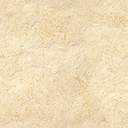 